Närvarande: Sektionen: Stina Thysell Persson, Christer Engman, Jesper SydlenSpelarråd: Samuel Åslin, Alva Granqvist och Emelie SegerljungFöräldrarepresentanter: Peter Albinsson (Herrar utv), Gabriella Häggblom (F05/06), Anki Sahlström (P07). Övriga lag hade inga representanter på mötetNoterats av: Stina Thysell PerssonINNEBANDY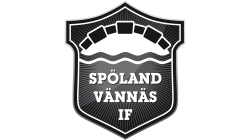 SektionsmöteMötesanteckningar	2018-12-09	19.00–20.00 med föräldrarepresentanter och spelarråd         20.00–21.00 Bara sektionen  	Hammarhallens fikÄrendeNoteringAnsvarFöregående protokoll Läste igenom föregående protokoll och godkände det.Information från huvudstyrelsenLäser igenom protokollet från huvudstyrelsen.Information om följande:Fått pengar från västerbottens idrottsförbund för att jobba med integration. I SVIF kommer vi ordna träffar med föräldrar för att kunna beskriva hur föreningslivet ser ut i Sverige och hur föräldrar kan stötta sina barn.Skrivelse från herrlaget gällande stölder. Beslut fattades att sektionen skulle samtala med berörd person och ett nytt dokument skapades gällande oönskade beteende.Info från lagenHerrlaget: Många spelare på träningarna. Har aldrig legat så bra i serien som detta år.Damlaget: Få spelare på träningarna. Har haft möte för att se hur de ska göra för att hålla motivationen upp då de även har få matcher.F05/06- Bra i laget, planerar två cuper, paradiscupen och en cup i Västerås.P07- Bra i laget, planerar cupHerr utv- Fått några nya spelare. Haft en tung första halvan på säsongen. Bingolotter samt kvittonAlla spelare ska sälja minst 3 lotter till uppesittarkvällen.Påminnelse att alla domarkvitton och redovisning för lotter måste lämnas in för redovisning senast 7/1. Efter det datumet kommer inga utbetalningar godkännas.InnebandygalanDatum för säsongens innebandygala blir 30/3 på festplatsen i Vännäsby. Vi bestämmer gemensamt på mötet att 17.00–19.00 blir lämplig tid. Maten kommer som vanlig att bestå av Tacos.Viktigt att det finns 2 vuxna från varje lag som hjälper till under planering och på själva galan.Samarbete med VuxenskolanFinns möjlighet att arbeta med idrottspsykologi för både senior och ungdomslagen. Efter jul kommer sektionen se över hur detta kan göras i studiecirkelform.Fråga från HerrlagetSamuel tar upp frågan gällande Vännäshäftena, herrlaget ser svårigheter att sälja detta när många spelar bor i Umeå. Sektionen ger svar att för 2019 är de redan klara och kommer behöva säljas men att frågan tas med till Huvudstyrelsens möte som är i januari.StinaFörslag från föräldrarepresentantGabriella tar upp ett förslag att protokollen ska läggas ut som nyhet med en länk att klicka på.Om tekniken på laget.se fungerar så gör vi så.Detta för att alla föräldrar/spelare/ledare ska lättare kunna ta del av information.StinaÖsten Berglunds minnesfond.Innebandy sektionen har sökt pengar från fonden och fått beviljat 10.000 kronor för målvaktsträning.MålvaktsträningHar nu fått tag i en målvaktstränare som är intresserad att komma och hålla i målvaktsträningar. Efter ju uppehållet kommer detta tas upp och planeras.StinaEndast sektionen:BudgetarbeteHar fått tillbaka 2019 års budget från huvudstyrelsen som vill att innebandyn reviderar ytterligare 20000.När vi går igenom detta så beslutar vi att det är på material vi kan dra ner.Sektionen.Nästa sektionsmöteDatum för nästa sektionsmöte är 190120 